6年生のみなさん　　　　　　　　　　　　　　　　　　　　　　　　　　　　　　　　平成２５年４月吉日保護者のみなさん○○子ども会育成連合会会長　　　　○○　○○福井市子ども会育成連合会では、姉妹都市熊本市（熊本県）、友好都市結城市（茨城県）との交流活動をおこなっています。毎年小学6年生の中から福井市の代表を各地区から募集して交流団を結成し、寝食を共にする交流活動を行います。　平成25年度の交流事業の概要は下記の通りです。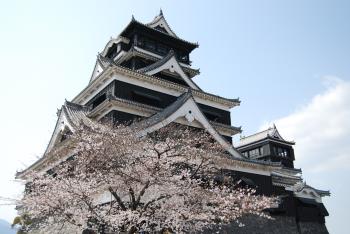 ○○地区では4名（各市、男女1名づつ）の参加者を募集しております。締切は5月17日(火)までで、募集人員になり次第、募集を締め切らせていただきます。○○公民館に提出してください。（応募者多数の場合は抽選になります。）参加希望の方、詳しく知りたい方は　○○子ども会育成連合会　○○　00-0000　携帯090-0000-0000　までご連絡ください。参加の条件：福井市内の小学6年生で、保護者の同意がある方で全日程（事前研修も含む）に参加可能な方。　　　　　　熊本市は一日ホームスティ体験　1月11日（土）を受け入れる事が出来る家庭。結城市はホームスティはありません。尚、参加負担金（熊本20,000円、結城15,000円）の半額を社北子ども会育成連合会で補助させていただきます。（個人の負担は熊本10,000円、結城市7,500円です）交流事業日程　熊本市　　　　　　　　　　　　　　　　　　　　　　　結城市事前研修　　６月２９日（土）から６月３０日（日）　①事前研修　　６月２９日（土）から６月３０日（日）熊本市派遣　８月1日(木)から4日（日）　　　　　　②結城市派遣　７月２０（土）から２２日(月)報告会　　　８月３１日（土）事前研修　　１２月7日（土）　　　　　　　　　　　③福井市受け入れ　８月１７日（土）から１９日（月）福井市受け入れ１月１０日(金)から１３日(月)　　　　④報告会　　　　　８月３１日（土）報告書作成会２月1日（土）　　　　　　　　　　　　⑤報告書作成会　　２月1日（土）参加希望者は下記申込書を５月17日（火）までに○○公民館まで提出してください。------------------------------------------切り取り線----------------------------------------参加申込書希望する交流事業　○を付ける　　　熊本市　　　　結城市　６年　　組　　　　　　　　　　　　　　名前　　　　　　　　　　　　　　　　　性別　男　・　女　住所　　　　　　　　　　　　　　　　　　　　　　　　　　　保護者氏名　　　　　　　　　　　　㊞　電話番号（自宅）　　　　　　　　　　　（携帯）　　　　　　　　　　　